TERRINGTON ST CLEMENTANNUAL ASSEMBLY – 13 JULY 2022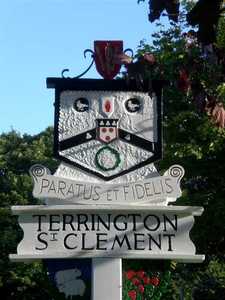 CHAIRMAN’S REPORTI wish to thank everyone for their support not only regarding Council matters but also in relation to Community and family challenges after emerging from Covid 19 restrictions and now facing a cost-of-living crisis.The Council continue to consult on planning applications, oversee the maintenance of the buildings and property and have resumed a full timetable of meetings.I also wish to thank all members of the Council and staff for their help in moving the Council projects forward and for their support.During the Year:The Churchyard was closed and has now been handed to BCKLWN to maintain. It was a great shame that this important facility has been lost and burials would now take place outside of the Parish but there is a faculty to allow the internment of ashes.There is currently 1 vacancy on the Parish Council and the Parish and Borough Council Elections will take place in May 2023 when new Councils will be elected.The Bowls Club Lease was now in place and the Tennis Club Lease has also been agreed.The Parish Council now carry out additional grass maintenance cuts to the Parish Footpaths making them more accessible.A new TROD will be installed in Tower Road and a site meeting will be held very soon. providing save access as part of the Parish Partnership Schemes.The Parish Council held a very successful Queen Elizabeth II Platinum Jubilee Celebration in the Memorial field in partnership with the Terrington Community Fund. A great time was had by all and it was a great way to mark the occasion.They took part in the national Beacon Lighting ceremony which was followed by a magnificent firework display.The major re-vamp of the Benn’s Lane play area has been completed and was very well received when opened on 02 June 2022 to mark the Queen’s Jubilee. The revamp included installing lots of new equipment and seating areas.A new fence has been installed around the toddler play area to include self- closing gates and more picnic tables.New larger litter bins have been installed around the village and Memorial Field which have resolved the issue of overflowing bins.The Council have also secured a £50,000 grant from the BCKLWN to move forward with the restoration of the Old School Building which will be the Council’s next major project. All trees in the Memorial Field are now subject to Tree Preservation Orders which will protect the trees which are native species for the future. GRANTS AWARDED TO LOCAL ORGANISATIONS					     £TSC METHODIST CHURCH 		400.00 – GRASS MAINTENANCEST CLEMENTS SCHOOL AWARD		25.00 – PRIZE GIVING AWARDROYAL BRITISH LEGION 			40.00 – POPPY APPEALTERRINGTON COMMUNITY FUND	1812-00 XMAS LIGHTSEAST ANGLIA CHILDRENS HOSPICE          200-00 GRANTTAPPINGS HOUSE			200-00 GRANTE.A. AIR AMBULANCE			200-00 GRANTCITIZENS ADVICE			200-00 GRANTCRICKET CLUB				2340-00 GRANT